SKRINING FITOKIMIA DAN FORMULASI SEDIAAN LIP BALM DARI SARI AIR KULIT BUAH PEPAYA (Carica papaya L.)SKRIPSIOLEH :NORA SARI LUBIS NPM.182114097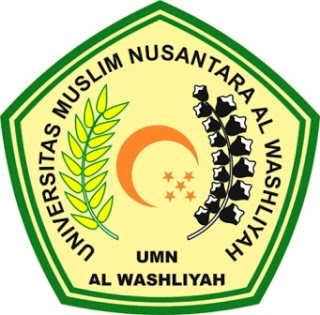 PROGRAM STUDI SARJANA FARMASIFAKULTAS FARMASI UNIVERSITAS MUSLIM NUSANTARA AL-WASHLIYAHMEDAN2020SKRINING FITOKIMIA DAN FORMULASI SEDIAAN LIP BALM DARI SARI AIR KULIT BUAH PEPAYA (Carica papaya L.)SKRIPSIDiajukan untuk melengkapi dan memenuhi syarat-syarat untuk memperoleh Gelar Sarjana Farmasi pada Program Studi Sarjana Farmasi Fakultas Farmasi Universitas Muslim Nusantara Al-WashliyahOLEH:NORA SARI LUBISNPM.182114097PROGRAM STUDI SARJANA FARMASIFAKULTAS FARMASI UNIVERSITAS MUSLIM NUSANTARA AL-WASHLIYAHMEDAN2020